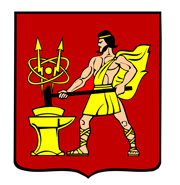 АДМИНИСТРАЦИЯ ГОРОДСКОГО ОКРУГА ЭЛЕКТРОСТАЛЬМОСКОВСКОЙ ОБЛАСТИРАСПОРЯЖЕНИЕ09.06.2023 № 128-рО сроках приема проектов инициативного бюджетирования для участия в муниципальном конкурсном отборе на территории городского округа Электросталь 
Московской области в 2023 годуВ соответствии с Законом Московской области от 19.10.2018 № 170/2018-ОЗ 
«О развитии инициативного бюджетирования в Московской области», постановлением Правительства Московской области от 17.12.2019 № 992/44 «Об образовании Московской областной конкурсной комиссии по проведению конкурсного отбора проектов инициативного бюджетирования в Московской области и о Порядке проведения конкурсного отбора проектов инициативного бюджетирования в Московской области», распоряжением Министерства территориальной политики Московской области от 02.06.2023 № 7 «Объявление о проведении конкурсного отбора проектов инициативного бюджетирования в Московской области в 2023 году»:Установить следующие сроки приема проектов инициативного бюджетирования для участия в этапе 1 конкурсного отбора (муниципальном конкурсном отборе на территории городского округа Электросталь Московской области):дата начала приема проектов – 13.06.2023;дата окончания приема проектов – 19.06.2023.Прием проектов для участия в этапе 1 конкурсного отбора осуществляется путем их размещения на Интернет-портале в информационно-коммуникационной сети «Интернет» по адресу: https://vote.dobrodel.ru/narodniy_budjet.После окончания приема проектов для участия в этапе 1 конкурсного отбора (муниципальном конкурсном отборе на территории городского округа Электросталь Московской области) проводится голосование. Голосование жителей городского округа Электросталь Московской области за проект осуществляется на Интернет-портале, размещенном в информационно-коммуникационной сети Интернет по адресу: https://vote.dobrodel.ru/narodniy_budjet в следующие сроки: дата начала голосования – 20.06.2023;дата окончания голосования – 27.06.2023.Разместить настоящее распоряжение на официальном сайте городского округа Электросталь Московской области http:www.electrostal.ru в информационно-телекоммуникационной сети «Интернет».Установить, что настоящее распоряжение вступает в силу со дня его подписания.Глава городского округа  И.Ю.Волкова